              ASSOCIATION SPORTIVE - COLLEGE GILBERT DRU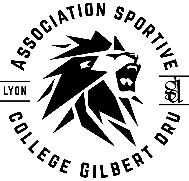 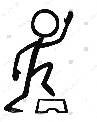 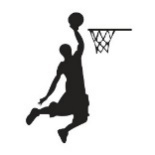 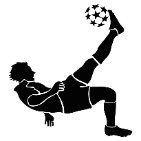 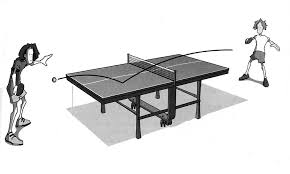 Les compétitions ont lieu dans les collèges du secteur et sont encadrées par les Professeurs d’EPS. Un calendrier est remis aux élèves. Le coût des déplacements est pris en charge par l’Association Sportive. Les horaires sont alors modifiés.POUR VOUS INSCRIRE :Un chèque à l’ordre : « Association Sportive du collège G.Dru »  ou en espèces :* 30 euros ou 40 euros pour la natation (inscription + 1 T-Shirt)Les autorisations parentales (ci-contre) remplies et signéesLa charte de l’AS signée par l’élève et les parentsLes inscriptions peuvent se faire à partir du 21 septembre (rendre le document et le règlement à son professeur d’EPS).Le début des activités aura lieu le lundi 2 octobre.L’élève qui ne sera pas en règle avec son inscription aux vacances de Toussaint ne sera plus accepté à l’AS et ce, jusqu’à sa régularisation. Aucune inscription ne sera acceptée après les vacances de la Toussaint, et aucun remboursement ne sera fait en cas d’arrêt d’activité.Des sorties à la journée seront proposées durant l’année scolaire (montagne, plein air).AUTORISATIONS PARENTALESJe, soussigné(e) ……………………………………………………., père, mère, tuteur légal (1) de l’enfant …………………………………………………………………………. né(e) le…………………………. et inscrit en classe de …………………….. au collège Gilbert DRU, Autorise mon fils, ma fille à participer aux activités de l’Association Sportive du collège Gilbert DRU dans l’activité …………………………………De ce fait, j’autorise mon enfant à :à participer à une vente d’objets décidée et organisée par l’association pour améliorer son fonctionnement (achat de matériel, organisation de sortie, etc)à se rendre et à quitter par ses propres moyens le lieu d’entraînement en fin d’activité à apparaître sur les photos/vidéos prises lors des sorties/compétitions publiées sur le blog de l’Association Sportive ou le site du collègeLors du retour de compétition, j’autorise mon enfant à quitter le groupe à la station de métro, tramway, bus, proche de son domicile OUI          NON						Signature des parents	CHARTE DE L’ASSOCIATION SPORTIVEEn m’inscrivant à l’AS, je m’engage :A venir à toutes les séances, à être ponctuel et à prévenir en cas d’absence exceptionnelleA être en tenue de sport pour la pratique des activités (t-shirt, short ou survêtement, chaussures de sport)A respecter les consignes des professeurs et le matériel utiliséA donner une bonne image du collège Gilbert Dru lors des rencontres sportivesA participer activement à la vie de l’ASSignature des parents					Signature de l’élèveNous communiquerons sur les modifications d’horaires, les dates de compétitions, les annulations éventuelles et autres informations par SMS ou MAIL.ACTIVITESJOURS ET HORAIRES D’ENTRAINEMENTLIEUXBASKETMercredi 13H/15h jusqu’aux vacances de Toussaint puis des groupes seront constitués :12h45/14h15 (6è/5è) 14h/15h30 (4è/3è)Gymnase Tony Bertrand – Départ 13 h du collège avec le professeur jusqu’aux vacances de Toussaint puis déplacements en autonomieFOOTMercredi12h45-> 14h15 benjamins (6è/5è)  14h15-> 15h45 minimes (4è/3èCollègeTENNIS DE TABLELundi ET jeudi : 12H30/13H25CollègeNATATIONMercrediGroupe 1 : 6è et 5è  de 14h à 15hGroupe 2 : 4è et 3è de 15h à 16h Piscine CharialDéplacements en autonomie (RDV directement à la piscine)STEPMercredi 13h/15hCollège